APPLICATION DRAFTfor Membership in the Prague Convention BureauPrague Convention Bureau, z.s was founded as a free association of individuals and legal persons united by their common interest in the development of congress and incentive tourism in the City of Prague and its surroundings.The purpose and activities of the Association, along with the rights and responsibilities of its members, are governed by its Statutes issued on 8th June 2016.Legal Entity (Title Listed in the Czech Trade Register):	Company Identification Number:	Tax Identification Number:	Name and Surname of the Statutory Representative: 	Subject Title (Title Used in Business Presentation):……….……………………………………………………………Principal Contact Person for Communication with PCB: 	Address:	 Telephone:	WWW:	Email:	                  Select Member Category: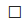 A category of membership will be stated in particular application. Annual membership fee of 1.000 CZK (non-tax item) is to be added to the price of each marketing package.The Prague Convention Bureau shall process the personal data of members of the association’s statutory body and of the members’ contact persons in compliance with the applicable regulations of personal data protection for the purpose of membership administration and ensuring the exercise of association member rights in accordance with the PRINCIPLES OF USE AND PROCESSING OF PERSONAL DATA, the current version of which is available at www.pragueconvention.cz.With the signature of the authorized representative below we agree to become a member of the Prague Convention Bureau, z.s., and we agree to abide by the Statutes and all internal regulations of the Association that exist on the day of accession and what we got acquainted with (Code of Ethics, Electoral Code, Membership Conditions, Organizing Regulations and Pricelist of Services).In Prague on ..........................                Stamp and signature of statutory representative ……………………...………. 